CALCIO A CINQUESOMMARIOSOMMARIO	1COMUNICAZIONI DELLA F.I.G.C.	1COMUNICAZIONI DELLA L.N.D.	1COMUNICAZIONI DELLA DIVISIONE CALCIO A CINQUE	1COMUNICAZIONI DEL COMITATO REGIONALE MARCHE	1COMUNICAZIONI DELLA F.I.G.C.COMUNICAZIONI DELLA L.N.D.COMUNICAZIONI DELLA DIVISIONE CALCIO A CINQUECOMUNICAZIONI DEL COMITATO REGIONALE MARCHEPer tutte le comunicazioni con la Segreteria del Calcio a Cinque - richieste di variazione gara comprese - è attiva la casella e-mail c5marche@lnd.it; si raccomandano le Società di utilizzare la casella e-mail comunicata all'atto dell'iscrizione per ogni tipo di comunicazione verso il Comitato Regionale Marche. SPOSTAMENTO GARENon saranno rinviate gare a data da destinarsi. Tutte le variazioni che non rispettano la consecutio temporum data dal calendario ufficiale non saranno prese in considerazione. (es. non può essere accordato lo spostamento della quarta giornata di campionato prima della terza o dopo la quinta).Le variazioni dovranno pervenire alla Segreteria del Calcio a Cinque esclusivamente tramite mail (c5marche@lnd.it) con tutta la documentazione necessaria, compreso l’assenso della squadra avversaria, inderogabilmente  entro le ore 23:59 del martedì antecedente la gara o entro le 72 ore in caso di turno infrasettimanale.Per il cambio del campo di giuoco e la variazione di inizio gara che non supera i 30 minuti non è necessaria la dichiarazione di consenso della squadra avversaria.SVINCOLI EX ART. 117 BIS NOIFSecondo quanto previsto dall’art. 117 Bis delle NOIF per la risoluzione del rapporto contrattuale di lavoro sportivo o di apprendistato con calciatori/calciatrici non professionisti/e, “Giovani Dilettanti”, “giovani di Serie” e dei calciatori/calciatrici di calcio a 5, vista la documentazione trasmessa al Comitato Regionale Marche, si dichiarano svincolati, dalla data del presente Comunicato Ufficiale, i seguenti calciatori:AUTORIZZAZIONE EX ART. 34/3 N.O.I.F.Vista la certificazione presentata in conformità all’art. 34/3 delle N.O.I.F. si concede l’autorizzazione, prevista al compimento del 14° anno di età per le calciatrici e al 15° anno di età per i calciatori, ai/alle seguenti calciatori/trici:BRUGNINI EDOARDO            nato 17.05.2008 	A.S.D. NUOVA JUVENTINA FFCGIRONI E FORMAT TORNEI ATTIVITA’ DI BASE ESORDIENTI E PULCINI CALCIO A CINQUE FASE PRIMAVERILEI Tornei della Fase Autunnale Esordienti e Pulcini Calcio a Cinque avranno inizio DOMENICA 11 FEBBRAIO 2024.ESORDIENTI CALCIO A CINQUEGIRONE “A” (gestito dalla Delegazione Provinciale di Pesaro)		943510 	A.S.D. AMICI DEL CENTROSOCIO SP.163416 	sq.B   	AMICI DEL CENTROSOCIOsq.B180415 	sq.B   	BULDOG T.N.T. LUCREZIsq.B700443 	A.S.   	BULDOG T.N.T. LUCREZIA   922701        		CARISSIMI 2016           700364 	SSDARL ITALSERVICE C5           952820 	A.S.D. MAROTTESE ARCOBALENO      46180 	U.S.   	S.COSTANZO               952233 	S.S.D. SPORTFLY ARL              20600 	U.S.   TAVERNELLE               GIRONE “B” (gestito dalla Delegazione Provinciale di Ancona)		932889 	A.S.D. ACLI MANTOVANI CALCIO A 5 700592 	G.S.   	AUDAX 1970 S.ANGELO       700235 	A.S.D. CALCIO A 5 CORINALDO      181960 	sq.B   	CALCIO A 5 CORINALDO sq.B 932726 	A.S.D. PORTUALI CALCIO ANCONA    954027 	POL.D. VIRTUS FORTITUDO 1950 SSDGIRONE “C” (gestito dalla Delegazione Provinciale di Macerata)		700208 	A.S.D. C.U.S. MACERATA CALCIO A5 80699 	A.S.D. CANTINE RIUNITE CSI      936188 	ASR    FIGHT BULLS CORRIDONIA   917678 	A.S.D. GROTTACCIA 2005           39170 	S.S.   	PORTORECANATI A.S.D.      77579 	A.S.D. RECANATI CALCIO A 5      954913 	A.S.D. UNITED CIVITANOVA        PULCINI CALCIO A CINQUEGIRONE “A” (gestito dalla Delegazione Provinciale di Pesaro)	180415 	sq.B   	BULDOG T.N.T. LUCREZIsq.B700443 	A.S.   	BULDOG T.N.T. LUCREZIA   922701        		CARISSIMI 2016            46180 	U.S.   	S.COSTANZO               952233 	S.S.D. SPORTFLY ARL              20600 	U.S.   	TAVERNELLE               GIRONE “B” (gestito dalla Delegazione Provinciale di Ancona)		932889 	A.S.D. ACLI MANTOVANI CALCIO A 5943510 	A.S.D. AMICI DEL CENTROSOCIO SP.163416 	sq.B   	AMICI DEL CENTROSOCIOsq.B700235 	A.S.D. CALCIO A 5 CORINALDO      77579 	A.S.D. RECANATI CALCIO A 5      954027 	POL.D. VIRTUS FORTITUDO 1950 SSDGIRONE “C” (gestito dalla Delegazione Provinciale di Macerata)		700208 	A.S.D. C.U.S. MACERATA CALCIO A5 80699 	A.S.D. CANTINE RIUNITE CSI      936188 	ASR    FIGHT BULLS CORRIDONIA    39170 	S.S.   	PORTORECANATI A.S.D.     952823 	A.S.D. SANGIORGIO               936126 	A.S.D. SPORTING GROTTAMMARE     NOTIZIE SU ATTIVITA’ AGONISTICACALCIO A CINQUE SERIE C1VARIAZIONI AL PROGRAMMA GAREGIRONE ACALCIO A CINQUE SERIE DGIUDICE SPORTIVOIl Giudice Sportivo Avv. Agnese Lazzaretti, con l'assistenza del segretario Angelo Castellana, nella seduta del 01/02/2024, ha adottato le decisioni che di seguito integralmente si riportano:GARE DEL 26/ 1/2024 PROVVEDIMENTI DISCIPLINARI In base alle risultanze degli atti ufficiali sono state deliberate le seguenti sanzioni disciplinari. CALCIATORI ESPULSI SQUALIFICA PER DUE GARE EFFETTIVE F.to IL SEGRETARIO                                   F.to IL GIUDICE SPORTIVO                         Angelo Castellana        	                                Agnese LazzarettiUNDER 17 C5 REGIONALI MASCHILIRISULTATIRISULTATI UFFICIALI GARE DEL 31/01/2024Si trascrivono qui di seguito i risultati ufficiali delle gare disputateCLASSIFICAGIRONE GGIRONE SAGIRONE SBUNDER 15 C5 REGIONALI MASCHILIVARIAZIONI AL PROGRAMMA GAREGIRONE GERRATA CORRIGECAMPIONATO CALCIO A CINQUE SERIE D, GIRONE “D”Preso atto della segnalazione della Società interessata, rilevata la rettifica arbitrale, nel Comunicato Ufficiale n° 75 del 31/01/2024 è stato erroneamente sanzionato con la squalifica per due gare effettive il calciatore della Società MOGLIANESE Sig. FERRETTI MATTIA, provvedimento disciplinare che deve ritenersi revocato con effetto immediato; al contempo viene sanzionato con la squalifica per due gare effettive il calciatore della Società MOGLIANESE Sig. BORDONI MARCO come da relativo paragrafo del presente Comunicato Ufficiale.*     *     *Il versamento delle somme relative alle ammende comminate con il presente Comunicato Ufficiale deve essere effettuato entro il 12 febbraio 2024 a favore di questo Comitato Regionale mediante bonifico bancario da versare alle seguenti coordinate: BNL – ANCONABeneficiario: 	Comitato Regionale Marche F.I.G.C. – L.N.D.IBAN: 		IT 81 E 01005 02600 0000 0000 8868Eventuali reclami con richieste di copia dei documenti ufficiali avverso le decisioni assunte con il presente Comunicato dovranno essere presentati, ai sensi dell’art. 76 C.G.S., alla:F.I.G.C. – Corte Sportiva di Appello TerritorialeVia Schiavoni, snc – 60131 ANCONA (AN)PEC: marche@pec.figcmarche.itIl pagamento del contributo di reclamo dovrà essere effettuato: - Tramite Addebito su Conto Campionato - Tramite Assegno Circolare Non Trasferibile intestato al Comitato Regionale Marche F.I.G.C. – L.N.D. - Tramite Bonifico Bancario IBAN FIGC: I IT 81 E 01005 02600 0000 0000 8868*     *     *ORARIO UFFICIL’orario di apertura degli uffici del Comitato Regionale Marche è il seguente:E’ comunque attivo durante i suddetti orari, salvo assenza degli addetti, anche il servizio telefonico ai seguenti numeri:Ufficio Segreteria		071/28560404Ufficio Amministrazione	071/28560322 Ufficio Tesseramento 	071/28560408 Ufficio Emissione Tessere	071/28560401Pubblicato in Ancona ed affisso all’albo del Comitato Regionale Marche il 01/02/2024.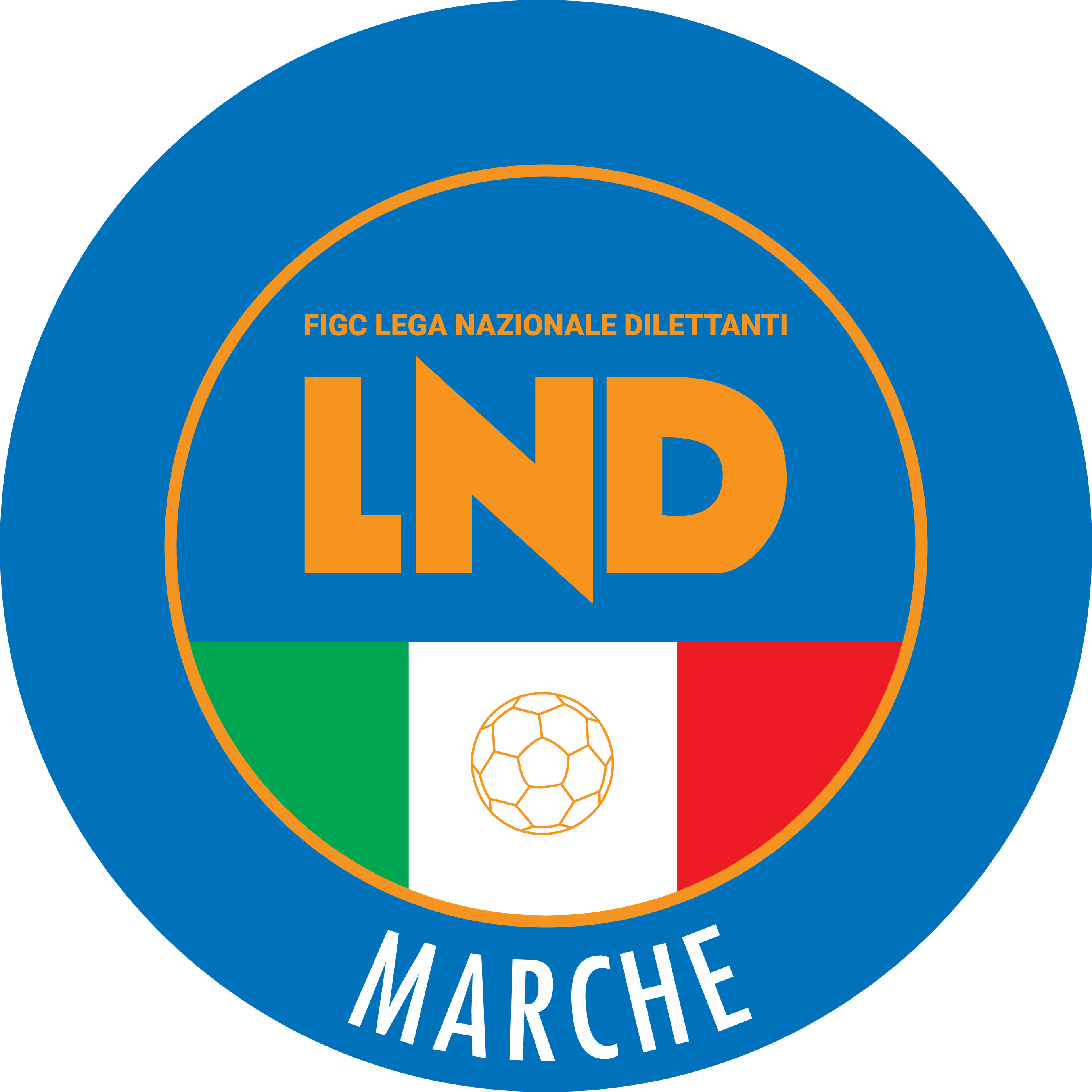 Federazione Italiana Giuoco CalcioLega Nazionale DilettantiCOMITATO REGIONALE MARCHEVia Schiavoni, snc - 60131 ANCONACENTRALINO: 071 285601 - FAX: 071 28560403sito internet: marche.lnd.ite-mail: c5marche@lnd.itpec: c5marche@pec.figcmarche.itTelegram: https://t.me/lndmarchec5Stagione Sportiva 2023/2024Comunicato Ufficiale N° 76 del 01/02/2024Stagione Sportiva 2023/2024Comunicato Ufficiale N° 76 del 01/02/2024MatricolaCalciatoreNascitaMatricolaSocietà5466589FLAMINI SAMUELE11.03.1999915.636A.S.D. SEFRENSE1003951MINELLA SANTIAGO09.08.1988947.047A.S.D. SANGIUSTESE VP5721205SIMONCELLI LUCA28.01.198880.937A.S.D. JUNIOR CENTRO CITTA’Data GaraN° Gior.Squadra 1Squadra 2Data Orig.Ora Var.Ora Orig.Impianto07/02/20246 RFUTSAL CASELLEPOL.CAGLI SPORT ASSOCIATI09/02/202421:4521:30BORDONI MARCO(MOGLIANESE) SquadraPTGVNPGFGSDRPEA.S.D. AMICI DEL CENTROSOCIO SP.311009270SSDARL ITALSERVICE C5311006150ASR FIGHT BULLS CORRIDONIA311005230A.S.D. JESI311004310U.S. TRE TORRI A.S.D.0100134-10C.U.S. ANCONA0100125-30A.S.D. C.U.S. MACERATA CALCIO A50100116-50A.S.D. ACLI MANTOVANI CALCIO A 50100129-70SquadraPTGVNPGFGSDRPEA.S. BULDOG T.N.T. LUCREZIA31100151140A.S.D. SPECIAL ONE SPORTING CLUB311005230CARISSIMI 2016311005410G.S. AUDAX 1970 S.ANGELO010000000A.S.D. CALCIO A 5 CORINALDO0100145-10A.S.D. OSIMO FIVE0100125-30A.S.D. CSI GAUDIO01001115-140sq.B AMICI DEL CENTROSOCIOsq.B010000000SquadraPTGVNPGFGSDRPEA.S.D. FUTSAL VIRE GEOSISTEM ASD3110014590A.S.D. ACLI AUDAX MONTECOSARO C5311004130A.S.D. REAL FABRIANO311005320A.S.D. NUOVA JUVENTINA FFC010000000A.S.D. MONTELUPONE CALCIO A 50100135-20A.S.D. SANGIORGIO0100114-30POL.D. VIRTUS FORTITUDO 1950 SSD01001514-90sq.B FIGHT BULLS CORRIDONIsq.B010000000Data GaraN° Gior.Squadra 1Squadra 2Data Orig.Ora Var.Ora Orig.Impianto04/02/20245 ACANTINE RIUNITE CSIC.U.S. MACERATA CALCIO A518:3016:00GIORNOMATTINOPOMERIGGIOLunedìChiuso15.00 – 17.00Martedì10.00 – 12.00ChiusoMercoledìChiusoChiusoGiovedì10,00 – 12.00 ChiusoVenerdìChiusoChiusoIl Responsabile Regionale Calcio a Cinque(Marco Capretti)Il Presidente(Ivo Panichi)